PEDAGÓGIA ALAPSZAKNEVELÉSI ASSZISZTENS SPECIALIZÁCIÓTEREPGYAKORLATTÁJÉKOZTATÓ FÜZET2018/2019.TANÉV I. FÉLÉVPEDAGÓGIA ALAPSZAK NEVELÉSI ASSZISZTENS SPECIALIZÁCIÓPEDAGÓGIAI TEREPGYAKORLAT2018/2019. TANÉV I. FÉLÉVTerepgyakorlat:BTED442BA5. félévben; 60 óra gyakorlat; gyakorlati jegy; 5 kreditCél: A nevelői tevékenység általános és tipikus helyzeteinek, jellegzetes feladatainak, várható realitásainak, konfliktusainak megismerése után lehetőség biztosítása a köznevelési, közművelődési intézményekben gyakorlati tapasztalatok megszerzésére, azok elemzésére, a pályával való azonosulásra.Szakirodalom:A köznevelésre vonatkozó törvények, rendeletek;Köznevelési, közművelődési intézményi dokumentumok (alapító okirat, SZMSZ, Minőségirányítási program, éves munkaprogramok)Szakmai kompetenciák: Önálló munkavégzés a gyakorlat(ok) helyszínén (szervezés, megvalósítás, visszacsatolás);Megadott szempontok alapján írásos beszámolók (esetelemzés, reflexió, önértékelés) készítése;Bizalomra épülő munkahelyi, munkatársi együttműködés, gyermekekkel, fiatalokkal való foglalkozás, a velük való kapcsolatok alakítása, nevelési helyzetek kezelése;Nyitottság az inklúzió, az adaptivitás szemléletére; Követelmény:A félév során a kijelölt intézményekben a megadott időkeretben, a kijelölt mentor irányításával  önálló gyakorlat teljesítése, portfólió összeállítása, a félév végén annak bemutatása, megvédése, ezáltal a gyakorlati jegy megszerzése.PEDAGÓGIA ALAPSZAK NEVELÉSI ASSZISZTENS SPECIALIZÁCIÓPEDAGÓGIAI TEREPGYAKORLAT2018/2019. TANÉV I. FÉLÉVA Neveléstudományi Tanszék jelöli ki azokat az intézményeket, amelyekben a terepgyakorlat teljesíthető. A terepgyakorlat kerete 60 óra, amiből egyetemi szeminárium keretében 20 óra (a gyakorlat előkészítése, majd lezárása), önálló feladatmegoldások a befogadó intézményben 40 óra teljesítése kötelező.A hallgató vezethet tanórán kívüli tevékenységeket, tanulószobai foglakozást, közismereti tárgyakhoz nem kapcsolódó foglalkozást, a befogadó intézmény által szervezett nevelési programokba kapcsolódhat be, de tanítási órát nem tarthat.A hallgatók gyakorlatát a fogadó intézményben felkért mentor segíti, aki a hallgatók munkáját, teljesítményét a terepgyakorlat végén írásban értékeli (Igazolás lap).A gyakorlat során a hallgató folyamatosan vezeti a Neveléstudományi Tanszék által kért Haladási Naplót, amelyben dokumentálja a teljesített feladatait (időpontok, a tevékenységek jellege, tartalma, tapasztalatok, reflexiók).A hallgató a gyakorlat végére összeállít egy portfóliót, amelynek tartalma: borítólapon: a gyakorlat helyszíneinek pontos neve, címe, a gyakorlat ideje, a mentor(ok) neve, a hallgató neve, szakja Haladási Napló, Igazolás laphospitálási feljegyzések, mentorral folytatott megbeszélések,önállóan elkészítet munkák (foglalkozási tervek, rajzok, képek), a hallgató önértékelése szakmai fejlődéséről, reflexiói.A hallgatók a portfóliót a félév végén felöltik a megadott moodle felületre, majd bemutatják egy prezentáció keretében a záró egyetemi szemináriumokon.PEDAGÓGIA ALAPSZAK NEVELÉSI ASSZISZTENS SPECIALIZÁCIÓPEDAGÓGIAI TEREPGYAKORLAT2018/2019. TANÉV I. FÉLÉVTisztelt Hallgatók!A Pedagógia alapszak képzésében szerepel a „Terepgyakorlat” elnevezésű kurzus.  Ennek keretében a hallgatók számára lehetőség nyílik gyakorlati tapasztalatgyűjtésre, a pedagógiai módszertani repertoár gazdagítására, a nevelői kompetenciák fejlesztésére. A gyakorlat során portfóliót kell készíteni, amelyet a félév zárásaként a szemináriumon be kell mutatni, meg kell védeni.A PortfóliórólA „porfolio” olasz eredetű kifejezés, dokumentumgyűjteményt, szakértői dossziét jelent. A felsőoktatásban használt portfólió a hallgatók munkáiból szakszerűen összeválogatott és szerkesztett gyűjtemény. Pedagógia szakunk képzése esetében a portfólió szemlélteti a hallgatók tanulási folyamatát, pedagógiai gondolkodásának fejlődését, megszerzett nevelői kompetenciáit. A portfólió tartalmilag nyitott, rugalmas, így tartalmazhatja az előírt elvárásokon túl, a nem szorosan vett képzés keretében megszerzett kompetenciákat, tapasztalatokat is.A portfólió összeállítása segíti a reflektív nevelővé válást, késztetve a hallgatókat arra is, hogy szisztematikusan gyűjtsék és rendszerezzék a gyakorlatuk anyagát, megkönnyítve ezzel a zárásaként portfóliójuk bemutatását.PEDAGÓGIA ALAPSZAK NEVELÉSI ASSZISZTENS SPECIALIZÁCIÓPEDAÓGIAI TEREPGYAKORLAT INTÉZMÉNYEI 2018/2019. TANÉV I. FÉLÉVDebreceni Egyetem Balásházy János Gyakorló Középiskolája és Kollégiuma4010 Debrecen, Mezőgazdász u.1.igazgató: Filep MiklósTelefon és fax: 06 (52) 518-691 E-mail:titkarsag@balashazy.unideb.huWeb:http://balashazy.unideb.hu/a gyakorlatot koordinálja:kollégiumi igazgató: Kaszab Istvánnéelső megbeszélés:09.26.16óraVojtina Bábszínház4026 Debrecen, Kálvin tér 13.   52/418-160igazgató: Asbóth Anikó a gyakorlatot koordinálja:művészeti vezető: Láposi Terka (lapositerka@gmail.com)első megbeszélés:11.07.12óraDéri Múzeum  4026 Debrecen, Déri tér 1. igazgató: Dr. Angi János egyetemi docenstel.:+36 (52) 322-207,e-mail: deri@derimuzeum.hutel.:+36 (52) 322-207a gyakorlatot koordinálja:tudományos igh.: Dr. Lakner Lajos e-mail: lakner.lajos@derimuzeum.huelső megbeszélés:09.25.14óraHajdú-Bihar Megyei Rendőr-főkapitányság 4024 Debrecen, Kossuth Lajos u. 20.tel.:+36(52)516-400dr.Gyurosovics József r. dandártábornoka gyakorlatot koordinálja:Bűnmegelőzési osztályvezető: Dr. Juhász Zoltánelső megbeszélés:PEDAGÓGIA ALAPSZAK NEVELÉSI ASSZISZTENS SPECIALIZÁCIÓPEDAGÓGIAI TEREPGYAKORLAT2018/2019. TANÉV I. FÉLÉVTERVEZETT IDŐBEOSZTÁS PEDAGÓGIA ALAPSZAK NEVELÉSI ASSZISZTENS SPECIALIZÁCIÓPEDAGÓGIAI TEREPGYAKORLAT2018/2019. TANÉV I. FÉLÉV*szükség szerint szerkeszthetőPH……………………………….                                      ………. … ………………………a hallgató neve                                                        a fogadó intézmény mentorának nevePEDAGÓGIA ALAPSZAK NEVELÉSI ASSZISZTENS SPECIALIZÁCIÓPEDAGÓGIAI TEREPGYAKORLAT2018/2019. TANÉV I. FÉLÉVÖNÉRTÉKELÉSA hallgató neve, szakja:A terepgyakorlat helyszíne(i):A mentor neve:Javasolt szempontok a terepgyakorlat önértékeléséhez:Jellemző tevékenységeim a gyakorlat ideje alatt:A gyakorlat során a leghasznosabbnak tartott feladataim:A gyakorlat során feleslegesnek tartott feladataim:A gyakorlat ideje alatt felmerült legjellemzőbb problémáim:A felmerült problémáimat az alábbi módon oldottam meg:Azok a felmerült problémák, amelyeket nem sikerült megoldanom (indoklással):Töltse ki az alábbi táblázatot a kijelentések osztályozásával! Véleményét X-el jelölje!1:elégtelen; 2:elégséges; 3átlagos; 4:jó; 5:kiváló*a táblázat szerkeszthetőPEDAGÓGIA ALAPSZAK NEVELÉSI ASSZISZTENS SPECIALIZÁCIÓPEDAGÓGIAI TEREPGYAKORLAT2018/2019. TANÉV I. FÉLÉV*a táblázat szerkeszthető……………………………., 2018. …………………………………Ph……………………………………                            …………………………………a fogadó intézmény vezetője                                       a fogadó intézmény mentoraPEDAGÓGIA ALAPSZAK NEVELÉSI ASSZISZTENS SPECIALIZÁCIÓPEDAGÓGIAI TEREPGYAKORLAT2018/2019. TANÉV I. FÉLÉVHALLGATÓI NÉVSORIDŐPONTA GYAKORLAT HELYSZÍNEIA GYAKORLAT HELYSZÍNEIA GYAKORLAT HELYSZÍNEIA GYAKORLAT HELYSZÍNEIIDŐPONTKOLLÉGIUMMÚZEUMBÁBSZÍNHÁZRENDŐRSÉGOktóber első feleA csoport 4 tagjaA csoport 3 tagjaOktóber második felelA csoport 3 tagjaA csoport 4 tagjaNovember első feleA csoport 4 tagjaA csoport 3 tagjaNovember második feleA csoport 3 tagjaA csoport 4 tagjaHALADÁSI NAPLÓHALADÁSI NAPLÓHALADÁSI NAPLÓHALADÁSI NAPLÓHALADÁSI NAPLÓA feladatvégzés időpontjaA feladatvégzéstartalma és jellege(H: hospitálás, M: megbeszélés, Ö:önálló munka) Hallgatói tapasztalatok, reflexiók A Mentor megjegyzései1.2.3.4.5.6.7.8.9.10.Állítás1 2 3 4 5 A gyakorlatra vonatkozó előzetes motivációmA feladatok elvégzéséhez szükséges előzetes ismereteimA gyakorlathoz kapott instrukciók minősége és mennyisége  a szemináriumi oktatótólA gyakorlathoz kapott instrukciók minősége és mennyisége  a mentoroktólA gyakorlat során kialakult kapcsolatom a felnőttekkel/munkatársakkalA gyakorlat során kialakult kapcsolatom a gyerekekkel, tanulókkal, fiatalokkalA gyakorlat során törekvésem az új ismeretek megszerzéséreA gyakorlat során elvégzett munkám minőségeA gyakorlat során elvégzett munkám mennyiségeA gyakorlat hasznossága szakmai fejlődésem szempontjábólIGAZOLÁSPedagógiai terepgyakorlat teljesítésérőlIGAZOLÁSPedagógiai terepgyakorlat teljesítésérőlA hallgató neve, szakjaA fogadó intézmény neveA gyakorlat idejeA gyakorlat tanszéki vezetőjeA gyakorlat fogadó-intézmény mentoraA hallgató feladatai (arányok)(H: hospitálások M: megbeszélések Ö: önálló munka)A hallgató gyakorlatának rövid szöveges értékeléseBódi Barbara Viktória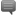 HOS9YKpedagógia1Terepgyakorlat 
BTED442BA-K4Boros FanniBMSJ04pedagógia1Terepgyakorlat 
BTED442BA-K4Halász Orsolya EdinaAJLNKIpedagógia1Terepgyakorlat 
BTED442BA-K4Kállai KrisztinaK64TMTpedagógia1Terepgyakorlat 
BTED442BA-K4Nánási GrétaAHFI5Rpedagógia1Terepgyakorlat 
BTED442BA-K4Paluska NóraH6PG56pedagógia1Terepgyakorlat 
BTED442BA-K4Pataki DóraS4QI6Spedagógia1Terepgyakorlat 
BTED442BA-K4